1 декабря - Всемирный день борьбы со СПИДом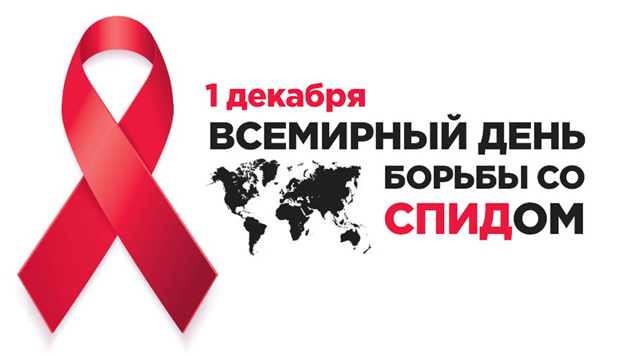 Ежегодно 1 декабря в соответствии с решением Всемирной организации здравоохранения (ВОЗ) отмечается Всемирный день борьбы со СПИДом. Основными целями Всемирного дня борьбы со СПИДом являются привлечение внимания к профилактике и лечению ВИЧ/СПИДа.Что необходимо знать о ВИЧ-инфекции?ВИЧ-инфекция — медленно прогрессирующее заболевание, вызываемое вирусом иммунодефицита человека (ВИЧ). Вирус поражает клетки иммунной системы. В результате работа иммунной системы угнетается, развивается синдром приобретённого иммунного дефицита (СПИД), организм больного теряет возможность защищаться от инфекций и опухолей, возникают вторичные оппортунистические заболевания, которые не характерны для людей с нормальным иммунным статусом.Пути передачи ВИЧПоловой путь: при любых незащищенных (без использования презерватива) сексуальных контактах. Даже один-единственный контакт может привести к заражению. Вертикальный путь: от ВИЧ-положительной матери ребенку. Если ВИЧ-положительная женщина во время беременности наблюдалась у врача-инфекциониста и получала профилактическое лечение, в 99% случаев у нее рождается здоровый ребенок.Парентеральный путь (через кровь). При прямом попадании инфицированной крови в организм здорового человека через поврежденные кожные покровы, слизистые оболочки и в кровь при различных манипуляциях, которые приводят к повреждению кожных покровов и др.Профилактика передачи ВИЧ парентеральным путем очень строго отслеживается и контролируется при донорстве и в медицинских учреждениях.  Чаще всего парентеральным путем ВИЧ передается при использовании потребителями внутривенных наркотиков нестерильного инъекционного оборудования.Люди боятся инфицироваться ВИЧ при обычном бытовом контакте. На самом деле эти страхи сильно преувеличены и общение с ВИЧ-положительными людьми безопасно. ВИЧ не приспособлен к выживанию в окружающей среде и вне организма быстро погибает. ВИЧ не передается бытовым путем.Основные меры профилактики заражения ВИЧ:- отказ от употребления инъекционных наркотиков;- отказ от использования услуг коммерческих секс-работников;-воздержание от случайных половых связей, а также половых контактов с гомосексуалистами, наркоманами и лицами, ведущими беспорядочную половую жизнь.- использование механических мер контрацепции (презерватив);- все инвазивные манипуляции (прокалывание ушей, нанесение татуировок, пирсинг и др.) необходимо проводить только в специализированных медицинских учреждениях. ВИЧ-инфекция относится к группе «медленных» вирусных инфекций с многолетним малосимптомным течением.ВИЧ-инфекция не имеет специфических симптомов, определить ее наличие по внешним признакам невозможно. Единственный достоверный способ узнать есть ли вирус в организме –это сдать тест на ВИЧ. В г. Ирбит филиал ГБУЗ СО «Свердловский областной центр профилактики и борьбы со СПИД».Обследование на ВИЧ – инфекцию сопровождается консультированием. Консультирование проводится до и после обследования.До обследования на ВИЧ с врачом обсуждается, что такое ВИЧ-инфекция, как можно заразиться вирусом иммунодефицита человека, как предупредить заражение. Выясняется наличие возможных рискованных ситуаций. Объясняется назначение теста, значение результатов обследования. Во время консультирования многие люди впервые в жизни задумываются о ВИЧ- инфекции, о своем отношении к этой проблеме.При послетестовом консультировании проводится обсуждение результата обследования на ВИЧ.Своевременное установление диагноза ВИЧ-инфекции позволяет вовремя начать необходимое лечение и принять другие меры к уменьшению вероятности передачи ВИЧ близким людям.Помните, что возможность заражения ВИЧ связана с поведением людей, исключив из своей жизни элементы рискованного поведения, каждый человек может сохранить свое здоровье и здоровье окружающих.Ирбитский территориальный отдел Управленеия Роспотребнадзора по Свердловской области.ФФБУЗ «ЦГиЭ в Свердловской области в городе Ирбите,Ирбитском, Слободо-Туринском, Тавдинском, Таборинском и Туринском районах